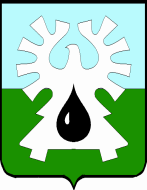 МУНИЦИПАЛЬНОЕ ОБРАЗОВАНИЕ ГОРОД УРАЙХАНТЫ-МАНСИЙСКИЙ АВТОНОМНЫЙ ОКРУГ - ЮГРАДУМА ГОРОДА УРАЙРЕШЕНИЕ  от 19 декабря 2019 года                                                                            № 103О внесении изменений в решение Думы города Урай «О комиссии по противодействию коррупции при Думе города Урай шестого созыва»        На основании  Регламента Думы города Урай и в связи с изменением состава депутатов Думы города Урай, Дума города Урай решила:       1. Внести в решение Думы города Урай «О комиссии по противодействию коррупции при Думе города Урай шестого созыва» от 04.10.2016 №6 (в редакции решений Думы города Урай от 21.09.2017 №61, от 24.11.2017 №86, от 28.06.2018 №38) следующие изменения:1) в приложении 1:а) пункт 3 раздела II дополнить подпунктом 4.2 следующего содержания:«4.2) рассматривает обращения Губернатора Ханты-Мансийского автономного округа – Югры с заявлением о применении мер ответственности к депутату Думы города Урай в соответствии с частью 7.3 статьи 40 Федерального закона от 6 октября 2003 года № 131-ФЗ «Об общих принципах местного самоуправления в Российской Федерации»;б) подпункт 3.1 пункта 1 раздела  IV признать утратившим силу;в) дополнить пункт 1 раздела IV.I. подпунктами 3.1, 3.2 следующего содержания:«3.1) поступление сообщения лица, замещающего муниципальную должность в городе Урай, о личной заинтересованности при исполнении должностных обязанностей, которая приводит или может привести к конфликту интересов.3.2) поступление обращения Губернатора Ханты-Мансийского автономного округа – Югры с заявлением о применении мер ответственности к депутату Думы города Урай  в соответствии с частью 7.3 статьи 40 Федерального закона от 6 октября 2003 года № 131-ФЗ «Об общих принципах местного самоуправления в Российской Федерации».»2) в приложении 2: а) исключить из состава комиссии Закирзянова Тимура Раисовича;б) включить в состав комиссии Акчурина Марата Раисовича.        2. Опубликовать настоящее решение в газете «Знамя».Председатель Думы города Урай                                     Г.П. Александрова